Цель программы «Когнитивная гимнастика»:организовать систему  профилактики возникновения деменции у людей пенсионного возраста, разработка комплекса мер по своевременному диагностированию и купировании болезни на ранних этапах развития.Ежедневные упражнения — залог здоровья тела и разума.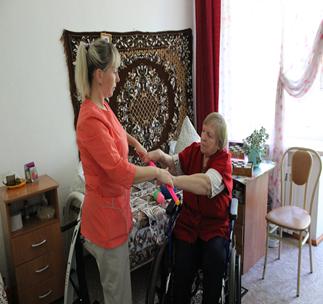 Доступные способы борьбы с деменцией-утренняя зарядка;
-механотерапия;
-скандинавская ходьба;
-нейробика.Физические упражнения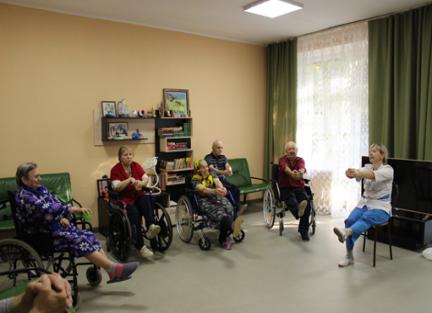 способствуют: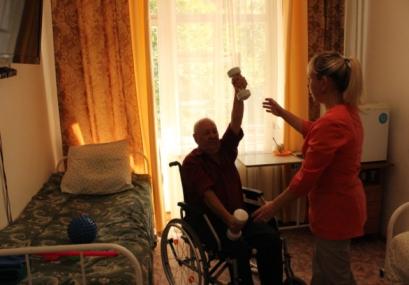 -профилактике деменции на разных стадиях;-помогают снизить уровень адреналина;-повышают уровень эндорфина;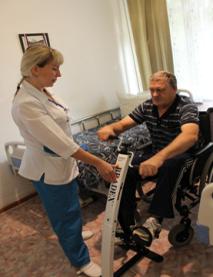 -обеспечивают хороший аппетит;-повышают общий тонус;-положительно влияют на сон.Один из самых доступных способов профилактики деменции нейробика- это комплекс простых упражнений, которые способствуют улучшению памяти дают дополнительную энергию и повышают способность мозга к любой работе в любомвозрасте.
В ГБУ КО «Анжеро-Судженском доме-интернате» нейробика помогает получателям социальных услуг стать обладателем здравого ума и твёрдой памяти на протяжении многих лет.Профилактика деменции в пожилом возрасте становится приоритетной задачей. Ведь именно предупреждающие мероприятия помогутостановить разрушения мозга.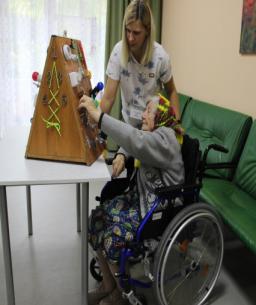 Профилактика деменции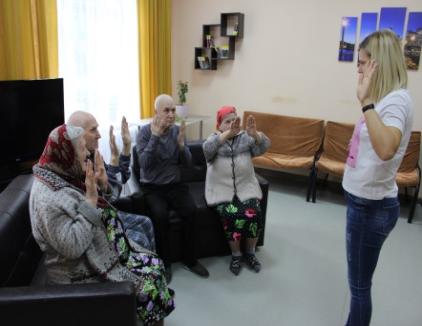 Залогом успеха в профилактике деменции является активное, регулярное и настойчивое выполнение когнитивных упражнений, которые позволят сохранить мыслительный процесс:- часы (рисование часов входит в тест для диагностики деменции); -найди лишнее(предметы, картинки и т.д.);-тренируем память (разучивание стихов,песен и т.д.);-развитие мелкой моторики рук;-игра с бизибордом.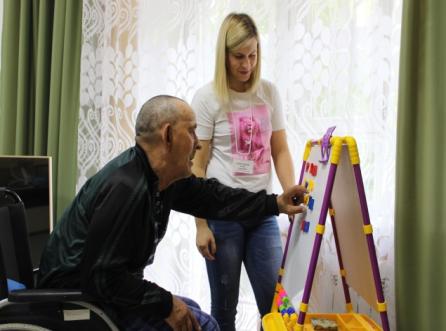 Упражнения по когнитивной гимнастике:-стимулирует координацию движений;-улучшает мелкую моторику;-развивает фантазию.«Когнитивная гимнастика» повышает качество мыслительных процессов у получателей социальных услуг и улучшает их жизненный тонус и настроение. А самое главное позволит прожить долгую и достойную жизнь.Национальный проект «Демография»Государственное бюджетное учреждение Кемеровской области«Анжеро-Судженский дом – интернатдля престарелых и инвалидов»Комплексная программа «Когнитивная гимнастика» для профилактики возникновения когнитивных нарушений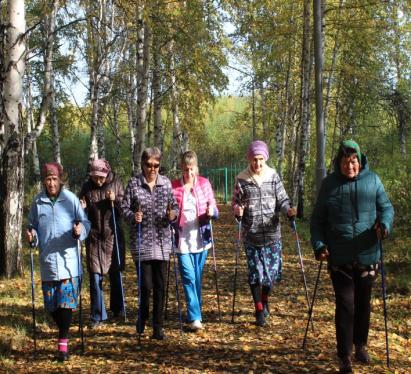 г.Анжеро-Судженск, 2019г.